Forskrift om kriterium for tildeling av langtidsopphald i sjukeheim eller tilsvarande bustad særskilt tilrettelagt for heildøgns tenester.§ 1. HeimelVedtak i Kvam heradstyre 13.06.2017 med heimel i lov 24.juni 2011 nr. 30 om kommunale helse og omsorgstenester m.m. ( helse- og omsorgstenestelova) § 3-2 a andre ledd, jfr. Lov 2. juli 1999 nr. 63 om pasient- og brukerrettigheter ( pasient- og brukarrettinghetslova) § 2-1 e.§ 2. FormålFormålet med forskrifta er å sikra at brukarar med omfattande hjelpebehov som har rett til langtidsopphald i sjukeheim eller tilsvarande bustad særskilt tilrettelagt for heildøgns omsorg får tilbodet. Forskrifta klargjer kva kriterium som ligg til grunn for tildeling av langtidsopphald i sjukeheim eller tilsvarande bustad, og kva regelverk som gjeld for venteliste.§ 3. VirkeområdeForskrifta gjeld for brukarar som har bustad i Kvam herad og som har varig og omfattande helse- og funksjonssvikt som medfører behov for heildøgns omsorgsteneste.§ 4. DefinisjonarLangtidsopphald i sjukeheimOpphald utan sluttdato der brukaren sin helsetilstand og behov for helse og omsorgstenester gjer at det ikkje er sannsynleg at vedkomande vil flytta heim eller få tilbod på lågare omsorgsnivå:Strandebarmheimen:	13 langtidsplassar i ordinær langtidsavdeling Toloheimen:	16 langtidsplassar i to avdelingar tilrettelagt for personar med demens ( Firkløveren og gruppe 3 vest)Øysteseheimen :	14 langtidsplassar i ordinær langtidsavdeling og 8 langtidsplassar i avdeling tilrettelagt for personar med demensLangtidsopphald i bustad særleg tilrettelagt for heildøgns tenesterOpphald utan sluttdato der brukar sin helsetilstand og behov for helse og omsorgstenester gjer at det ikkje er sannsynleg at vedkomande vil flytta heim eller få tenester på lågare omsorgsnivå.Tolo omsorg:			32 omsorgsbustaderMikkjelsflaten omsorgsbustad:	31 omsorgsbustader Venteliste langtidsopphald i sjukeheim eller bustad særleg tilrettelagt for heildøgns tenesterKommunen si oversikt over brukarar som etter søknad har fått vedtak om at dei er kvalifisert for langtidsopphald, men som med forsvarleg hjelp kan bu heime i påvente av ledig langtidsopphald.Ventelista er ikkje eit køsystem, og plass på ventelista gir ikkje fortrinnsrett til ledig plass.Inntaksteamet i helse og omsorg:Desse er medlemer i inntaksteamet: sjukeheimslege, leiar på forvaltarkontoret, pleie og omsorgsleiar og leiar på Kvam Rehabiliterings og behandlingsavdeling. Teamet har møte x 1 pr. veke ( tysdag).§ 5. Kriterium for tildeling av langtidsopphald i sjukeheim eller tilsvarande bustad særskilt tilrettelagt for heildøgns omsorg.Hovedkriterium for tildeling av langtidsplass i sjukeheim eller tilsvarande bustad med særskilt tilrettelagt heildøgns tenester er brukar sitt behov for døgnkontinuerleg oppfølging av medisinsk behandling, pleie og tilsyn. Lågaste effektive omsorgsnivå ( LEON ) og beste effektive omsorgsnivå ( BEON ) vert nytta som prinsipp ved tildeling av tenester og tiltak. IPLOS ( individbasert pleie og omsorgsstatistikk) skal nyttast ved kartlegging av brukaren sitt funksjonsnivå og hjelpebehov. Kriterium ved tildeling av langtidsopphald i sjukeheim:Andre alternative tenester har vore vurdert og/ eller prøvd ut utan tilfredstillande effektBrukar med somatisk helsesvikt og/ eller demenssjukdom som har behov for omfattande medisinsk behandling som ikkje kan ytast tilfredstillande i heimenBrukar med omfattande behov for døgnkontinuerleg pleie og omsorg, som ikkje kan ytast tilfredsstillande i heimenBrukar som er varig ute av stand til å ta hand om eiga helse og å meistre dagleglivet sine gjeremål grunna mentalt og / eller fysisk funksjonstapKriterium ved tildeling av langtidsopphald i sjukeheim i avdeling  spesielt tilrettelagt for personar med demenssjukdom:Føresetnader som ved tildeling av langtidsopphaldBrukar er diagnostisert med alvorleg grad av demensBrukar som har særskilt pleie og tilsynsbehovBrukar som har særskilt behov for tryggleik og stabilitetBrukar som har alvorleg grad av adferdsavvikBrukar som har trong for skjerming frå omgjevnadaneBrukar som grunna omfattande hjelpebehov påfører pårørande svært omfattande omsorgsoppgåverSærskilte kriterium ved tildeling av langtidsopphald i avdeling Firkløveren:Brukar som har behov for særskilt oppfølging og tilsynBrukar som har kognitiv restfunksjon som kan ha glede av og nyttiggjere seg miljøtiltakBrukar som har særskilt trong for skjermingKriterium ved tildeling av langtidsopphald i bustad tilrettelagt for heildøgns omsorg ( Tolo omsorg og Mikkjelsflaten):Brukar som har fysisk og/ eller psykisk helsesvikt og som har behov for tilrettelagd bustad med heildøgns omsorgstenesteBrukar som har uegna busituasjon der tilfredstillande tilrettelegging er vanskelegBrukar som har behov for tryggleik, stabilitet og ei forutsigbar tenesteBrukar som har glede av og kan fungera i eigen bustad§ 6. Søknad, vedtak og klageadgangSøknad om langtidsopphald skal rettast til Forvaltarkontoret i helse og omsorg. Dersom søkjar ikkje alt er brukar av heimetenester i pleie og omsorg, kjem sakshandsamar på heimebesøk snarast råd og seinast innan 14. dagar etter at søknad er motteken, og gjennomfører ei fagleg vurdering av hjelpebehovet. For at saka skal verta tilstrekkeleg utgreia må det hentast opplysningar frå brukar, pårørande, fastlege og anna relevant helsepersonell med følgjande føremål:Gi brukar og pårørande informasjon og rettleiing om tenestetilbodet i kommunen, slik at brukar kan ta vare på sine interesser i saka, irekna informasjon om klage, betaling m.m.Kartleggja brukar sine ressursar og behov for helse – og omsorgstenester, sosial kontakt og opplevd tryggleikVurdera brukar sin samtykkekompetanse og vurdera eventuelt behov for å oppnemna partarepresentantInnhenta samtykke frå brukar til å henta inn ytterlegare informasjon som er naudsynt i saksutgreiingaAvklara brukar sine ynskjer Sakshandsamar førebur saka og legg denne fram for inntaksteamet i helse og omsorg. Søknad vert vurdert i tråd med lov, forskrift og kommunale kriterium.Inntaksteamet  gjer endeleg vedtak i saka. I vedtaket skal det gå fram om søkjar får:innvilga langtidsopphald straksinnvilga langtidsopphald og at søkjar er sett på venteliste i påvente av ledig plassavslag på søknadVedtaket kan klagast på, jfr. Pasient- og brukarrettighetslova § 7-2. Klagen skal leggjast fram for Forvaltarkontoret som tek saka opp til ny vurdering. Dersom søkjar ikkje får medhald skal klage sendast Fylkesmannen for endeleg vurdering og avgjerd.§ 7 VentelisteSøkjar som fyller vilkåra for langtidsopphald i sjukeheim eller bustad særskilt  tilrettelagt for heildøgns tenester skal ha skriftleg  vedtak om tilbodet.Søkjar skal få tilbod om langtidsopphald straks dersom  det er vurdert at langtidsopphald er det einaste tilbodet som kan sikra brukaren nødvendige og forsvarlege helse- og omsorgstenester. Søkjar som oppfyller kommunen sine kriterium for langtidsopphald, men som med forsvarleg hjelp kan bu heime i påvente av ledig langtidsopphald kan setjast på venteliste.Forvaltarkontoret skal til ei kvar tid ha oversikt over brukarar på venteliste.Ved ledig langtidsopphald skal brukarar på venteliste vurderast saman med eventuelt nye søknader.  Brukar med størst hjelpebehov vert priortert til ledig plass.§ 8 EigenbetalingDet vert krevd eigenbetalling/ vederlag  for langtidsplass i sjukeheim i tråd med Forskrift om eigenandel for kommunale tenester.For opphald i bustad særskilt tilrettelagt for heildøgns omsorg vert det krevd eigenbetaling i form av husleige og eigenbetaling for heimetenester i tråd med Forskrift om eigenandel for kommunale tenester og kommunale takstar.§ 9 IverksettingDenne forskrift er gjeldande frå  1.7.2017.Forskrifta skal reviderast ved behov og seinast i samband med innføring av nasjonale kriterium for langtidsopphald.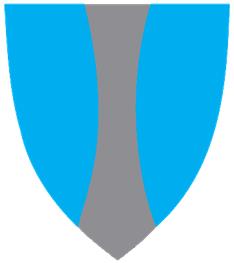 Kvam herad